Российская ФедерацияНовгородская область Чудовский районАдминистрация Трегубовского сельского поселенияП О С Т А Н О В Л Е Н И Еот  20.04.2018        №  34д.ТрегубовоОб утверждении Концепции общего цветового решения застройки улици территорий Трегубовского сельского  поселенияС целью определения перспективного развития  среды с учетом сохранения культурного наследия, своеобразия архитектурно-градостроительного облика исторического центра, функционального назначения застроенных территорий населенных пунктов, в соответствии с Федеральным законом от 06.10.2003 N 131-ФЗ "Об общих принципах организации местного самоуправления в Российской Федерации,  Правил благоустройства территории Трегубовского сельского поселения», утвержденных решением Совета депутатов Трегубовского сельского поселения  от 27.06.2012  № 94ПОСТАНОВЛЯЮ:1. Утвердить  Концепцию общего цветового решения застройки улици территорий Трегубовского сельского поселения.2. Опубликовать постановление  в официальном бюллетене Трегубовского сельского поселения «МИГ Трегубово» и разместить на официальном сайте Администрации Трегубовского сельского поселения в информационно-телекоммуникационной сети «Интернет».Глава поселения                                      С.Б.Алексеев                                                                                                          Приложение1к постановлению                                                                             Администрации Трегубовского                                                                                                           сельского поселения                                                                                               от 20.04.2018    №34         Концепция общего цветового решения застройки улиц и территорий                             Трегубовского сельского  поселения       Концепция общего цветового решения застройки улиц и территорий Трегубовского сельского  поселения (далее - Концепция) разработана с целью определения главных стратегических направлений развития  среды с учетом сохранения исторического центра, направлена на изменение внешнего облика населенных пунктов, оказание влияния на культурный, духовный уровень, создание уникального образа населенных пунктов.       Концепция является основой для разработки и реализации муниципальных программ, планов действий, практической деятельности органов местного самоуправления, организаций, осуществляющих свою деятельность на территории поселения, а также общественных организаций.    1. Основные термины и определения.    Концепция - генеральный замысел, определяющий стратегию действий при осуществлении преобразований, проектов, планов, программ.   Сельская  среда - взаимодействие сельского  сообщества и предметно-пространственного окружения.    Архитектурно - художественная среда - совокупность облика и пространства зданий и сооружений, предназначенных для определенных функций и наделенных необходимой и достаточной для потребителя информативностью, в том числе с помощью архитектурной пластики.     Комплексное благоустройство территории - деятельность, направленная на обеспечение безопасности, удобства и художественной выразительности сельской среды, осуществляемая с использованием средств пластической организации рельефа, покрытия поверхности земли, декоративного озеленения и обводнения, некапитальных сооружений, малых архитектурных форм, наружного освещения, визуальной информации, рекламы и иных средств.       Геопластика – пластическая обработка поверхности земли с использованием приемов вертикальной планировки для достижения решения утилитарных и архитектурно-художественных задач.     Архитектурно-дизайнерское  решение временного сооружения - объемно-пространственные характеристики временного объекта, включающие описание цветового решения.     Цветовая среда - элемент среды обитания человека, оказывающий на него психофизическое и психоэмоциональное воздействие и зрительно воспринимаемый во времени и пространстве.       2. Обоснование и механизм реализации  Концепции      Реализация настоящей Концепции создаст своеобразный архитектурно-художественный облик города, в том числе гармонию цветового решения фасадов, восстановит пропорциональность, масштабность, ритм и силуэт зданий и объектов.      При разработке проектов планировки жилой застройки в границах населенных пунктов сельского поселения  необходимо учитывать сохранение существующих объектов культурного наследия, совмещение современных зданий с существующими объектами в определенной архитектурно-художественной среде, федеральные целевые, областные, муниципальные программы, Правила благоустройства и содержания территории  Трегубовского сельского  поселения и принимаемые в соответствии с ними муниципальные правовые акты.      3. Формирование среды сельских населенных пунктов .      Процесс формирования  среды сельских населенных пунктов включает в себя формирование застройки  территории, а также создание архитектурно-художественной среды в целом.      Облик населенных пунктов сельского поселения  напрямую связан с созданием новых архитектурных объектов и сохранением старых, наиболее ценных. Главным фактором, влияющим на облик застройки улиц населенных пунктов сельского поселения , является качество среды проживания.     Неотъемлемой частью художественного оформления сельских населенных пунктов является благоустройство. Вместе с тем, особую роль в формировании облика улиц, скверов и парков населенных пунктов сельского поселения играют малые архитектурные формы, наличие которых формирует индивидуальный облик населенных пунктов сельского поселения.     Главными целями для создания основных направлений развития облика улиц и территорий сельских населенных пунктов  являются:- сохранение единства архитектурного пространства и стиля, направленного на создание индивидуального бренда;- улучшение качества условий для комфортного и благоприятного проживания.      Архитектурно-художественная  среда сельских населенных пунктов представляет собой совокупность природных и искусственных компонентов, социальных явлений, формирующих определенное предметно-пространственное окружение во взаимосвязи с протекающей жизнедеятельностью людей. Основой ее функционирования выступает человек и его деятельность.       Архитектурная среда является одним из основных аспектов, на основе которых формируется концептуальная модель сельской  среды с учетом комплексного благоустройства территорий.      Приемлемым решением цветового оформления сельской  среды является использование одного цветового ряда, применение насыщенности и глубины цвета, регулирование баланса светлого и темного. Чем ближе выбранные решения к естественной природной среде, тем больше возможностей гармоничного и позитивного воздействия цветового ряда на психику человека.       Колористика  населенных пунктов сельского поселения - это бесконечное количество цветов и оттенков, поэтому важно соблюдать сочетание основных цветов, задействованных в цветовой палитре. Дополнительные цвета, если и внесут некоторый диссонанс, то не разрушат гармонии в целом.       4. Архитектурная и цветовая среда       В современных условиях происходит активное развитие цветовой среды, влияющей на общий облик поселения. В связи с этим основным пунктом разработки цветовой среды населенных пунктов сельского поселения является не определенные цвета и цветовые сочетания, а степень цветового контраста. Архитектурное  решение улиц, дорог и искусственных сооружений должно создавать гармоничную связь с окружающим ландшафтом с учетом требований охраны окружающей среды.      Устройство населенных пунктов сельского поселения на данный момент - это структура зданий, их расположение, особенности. Высотность  или, наоборот, преимущественно приземленные постройки - все это факторы, влияющие на выбор колористических решений, в том числе и такие факторы как: климат, в котором расположено сельское поселение, флора и фауна местности.       Колористика населенных пунктов поселения  характеризуется совокупностью множества цветоносителей, которые образуют подвижную пространственную цветовую палитру, связанную с изменением природной  среды, с развитием художественной культуры и техническим прогрессом.        Основными принципами в построении комплексной системы цветовой среды  являются:1) выявление функциональных зон;2) выделение цветом пространственных ориентиров;3) соблюдение стилистики архитектурного сооружения;4) создание "переменных" (изменяющаяся цветовая гамма рекламы, витрин, входов и вывесок организаций) и "постоянных" цветов цветовой среды;5) влияние географического расположения на колористическое решение различных участков населенных пунктов.         Цвет придает  пространству населенных пунктов сельского поселения конкретную стилевую направленность, объединяет разнохарактерные и разностилевые постройки, создает цветовые акценты, тем самым организовывая ансамблевое восприятие фрагмента урбанизированной среды. Основными носителями цвета являются фасады зданий, элементы благоустройства, малые архитектурные формы, транспорт общественного назначения.        В пространстве населенных пунктов сельского поселения  можно выделить условно три группы цветоносителей.       К первым относятся основные цветоносители : фасады зданий, земля и некоторые элементы природного мира (ландшафтная архитектура). Именно эти составляющие должны формировать цветовой баланс, характеризовать его своеобразие, нести цветовую культуру прошлого и настоящего.        Ко вторым принадлежит большое количество элементов урбанистического дизайна, малых архитектурных форм, транспорт, реклама, оформление первых этажей зданий.       Третья группа цветоносителей быстро меняется и связана с естественной необходимостью скорой замены. Это цветочное оформление, праздничное убранство, газоны и низкая зелень, контейнерная зелень, другими словами объекты, меняющие свой цвет в зависимости от смены времен года.        Колористическая организация населенных пунктов сельского поселения: центральная часть, маловыразительные застройки 60-80-х годов ХХ века, частный сектор, а также районы новостроек.        При комплексном использовании вышеперечисленных принципов можно получить целостный художественный облик , состоящий из:1) визуально-комфортной среды;2) неограниченной цветовой палитры;3) гибкой, развивающейся во времени структуры цветовой среды;4) своеобразного, неповторимого цветового облика.       Таким образом, художественно-эстетическая функция колористического проектирования заключается в формировании гармоничного визуально воспринимаемого пространства улицы, площади, двора, а также в создании запоминающихся  образов, позитивно влияющих на эмоциональное состояние человека.      5. Колористическое решение фасадов  застройки и иных сооружений.      Цветовое зонирование создается в основном вокруг значимых точек, реже - вокруг транспортных узлов, магистралей или композиционно законченных кварталов с выраженной архитектурой. Необходимо придерживаться светлых цветов (бежевый, светлая охра) и белого цвета (в сочетаниях) как для основных, так и для дополнительных цветов.       В частях, где архитектура смешанная, цветовая концепция заключается в использовании светлых тонов охры в сочетании с белым и серым цветами дополнительных элементов и цоколей.       В кварталах, где композиция застройки слабо выраженная, колористическая концепция основывается на ориентации участка. Основные цвета для фасадов - светлые тона охры и бежевого, а также белый цвет. Для подчеркивания дополнительных архитектурных элементов выбираются контрастные оттенки тех же цветов.       В кварталах, где архитектура преимущественно советского периода и застройка типовая, колористическая концепция заключается в использовании оттенков бежевого и коричневого цветов для зданий советской постройки.  Дополнительные элементы окрашиваются в белый, бежевый, кирпичный, бледно-желтый, контрастно основному цвету фасадов.      В районах, где располагаются транспортные узлы, колористическая идея заключается в грамотном сочетании цветов зданий, выполненных с использованием белого, серого и синего цветов, со зданиями, содержащими бледные оттенки коричневого и желтого.       Приоритетной задачей такого детального подхода к каждому объекту  среды является создание в перспективе обновленной палитры , его цветовой гармонизации.       Возможен подход к колористике  промышленных кварталов, где предпочтительны фасады с активным включением ярких цветовых пятен, то есть требуется искусственное цветонасыщение  экстерьера.      Интенсивность освещения в разные времена года и время суток напрямую связана с тем, какие цвета должны использоваться для создания гармоничной и комфортной среды с учетом особенностей каждого конкретного здания.       Ремонтные работы жилых домов, объектов культурного наследия , а также иных объектов и сооружений выполняются согласно паспортам цветового решения фасадов зданий и сооружений на территории Трегубовского сельского  поселения в соответствии с приложением 1 и в соответствии с действующим законодательством.      6. Организация реализации Концепции.      Функции координации и контроля за реализацией Концепции осуществляются Администрацией Трегубовского сельского поселения.     Вышеперечисленные органы в пределах своей компетенции определяют последовательность реализации Концепции, образуют рабочие группы, координационные советы по подготовке отдельных проектов и документов, привлекают к работе творческие силы.     Концепция должна реализовываться совместно с Генеральным планом Трегубовского сельского  поселения, включая проекты планировки территорий.                                                                                                              Приложение 2к постановлению                                                                                  Администрации Трегубовского                                                                                            сельского поселения                                                                                         от   20.04.2018     № 34ПАСПОРТ N _________ЦВЕТОВОГО РЕШЕНИЯ ФАСАДА(МАТЕРИАЛЫ И ТЕХНОЛОГИЯ ПРОВЕДЕНИЯ РАБОТ)Адрес объекта: ________________________________________д.Трегубово1. Сведения об объекте    1. Год постройки (по БТИ) _____________________________________________    2. Автор проекта ______________________________________________________    3. Автор колористического решения _____________________________________    4. Этажность __________________________________________________________    5. Дата последнего ремонта ____________________________________________    6. Подрядчик производства работ _______________________________________    7. Заявитель __________________________________________________________       Адрес ______________________________________________________________                               (юридический и физический)       Основание __________________________________________________________                      (свидетельство на право собственности, договор                             аренды или иного права пользования)    8. Собственник ________________________________________________________       Адрес ______________________________________________________________                               (юридический и физический)       Основание __________________________________________________________                           (свидетельство на право собственности)    9. Обслуживающая организация __________________________________________2. Окраска и отделка--------------------------------T-------------T------------T--------------¬¦Элемент фасада                 ¦Цвет по шкале¦Образец     ¦Фактура       ¦¦                               ¦RAL          ¦цвета       ¦поверхности   ¦+-------------------------------+-------------+------------+--------------+¦Стены                          ¦             ¦            ¦              ¦+-------------------------------+-------------+------------+--------------+¦Цоколь                         ¦             ¦            ¦              ¦+-------------------------------+-------------+------------+--------------+¦Карниз                         ¦             ¦            ¦              ¦+-------------------------------+-------------+------------+--------------+¦Фронтон                        ¦             ¦            ¦              ¦+-------------------------------+-------------+------------+--------------+¦Наличники, оконные переплеты   ¦             ¦            ¦              ¦+-------------------------------+-------------+------------+--------------+¦Входная группа:                ¦             ¦            ¦              ¦¦ступени                        ¦             ¦            ¦              ¦¦козырек                        ¦             ¦            ¦              ¦+-------------------------------+-------------+------------+--------------+¦Двери                          ¦             ¦            ¦              ¦+-------------------------------+-------------+------------+--------------+¦Металлические конструкции и    ¦             ¦            ¦              ¦¦элементы:                      ¦             ¦            ¦              ¦¦стойки                         ¦             ¦            ¦              ¦¦поручни                        ¦             ¦            ¦              ¦¦решетки                        ¦             ¦            ¦              ¦+-------------------------------+-------------+------------+--------------+¦Кровля                         ¦             ¦            ¦              ¦+-------------------------------+-------------+------------+--------------+¦Элементы декоративной отделки: ¦             ¦            ¦              ¦¦пилоны                         ¦             ¦            ¦              ¦¦колонны                        ¦             ¦            ¦              ¦¦фриз                           ¦             ¦            ¦              ¦L-------------------------------+-------------+------------+---------------3. Фасад и его окружениеОбщий вид фасада (фрагмент фасада)--------------------------------------------------------------------------¬¦                                                                         ¦¦                                                                         ¦¦                                                                         ¦¦                                                                         ¦¦                                                                         ¦¦                                                                         ¦¦                                                                         ¦¦                                                                         ¦¦                                                                         ¦¦                                                                         ¦¦                                                                         ¦¦                                                                         ¦¦                                                                         ¦¦                                                                         ¦¦                                                                         ¦¦                                                                         ¦¦                                                                         ¦¦                                                                         ¦¦                                                                         ¦L--------------------------------------------------------------------------Фрагмент фасада с проектируемым входом(боковой вид или фасад)--------------------------------------------------------------------------¬¦                                                                         ¦¦                                                                         ¦¦                                                                         ¦¦                                                                         ¦¦                                                                         ¦¦                                                                         ¦¦                                                                         ¦¦                                                                         ¦¦                                                                         ¦¦                                                                         ¦¦                                                                         ¦¦                                                                         ¦¦                                                                         ¦¦                                                                         ¦¦                                                                         ¦¦                                                                         ¦¦                                                                         ¦¦                                                                         ¦¦                                                                         ¦L--------------------------------------------------------------------------4. Расположение объектаВыкопировка из генерального плана--------------------------------------------------------------------------¬¦                                                                         ¦¦                                                                         ¦¦                                                                         ¦¦                                                                         ¦¦                                                                         ¦¦                                                                         ¦¦                                                                         ¦¦                                                                         ¦¦                                                                         ¦¦                                                                         ¦¦                                                                         ¦¦                                                                         ¦¦                                                                         ¦¦                                                                         ¦¦                                                                         ¦¦                                                                         ¦¦                                                                         ¦¦                                                                         ¦¦                                                                         ¦L--------------------------------------------------------------------------М 1:5000Ситуационный план--------------------------------------------------------------------------¬¦                                                                         ¦¦                                                                         ¦¦                                                                         ¦¦                                                                         ¦¦                                                                         ¦¦                                                                         ¦¦                                                                         ¦¦                                                                         ¦¦                                                                         ¦¦                                                                         ¦¦                                                                         ¦¦                                                                         ¦¦                                                                         ¦¦                                                                         ¦¦                                                                         ¦¦                                                                         ¦¦                                                                         ¦¦                                                                         ¦¦                                                                         ¦L--------------------------------------------------------------------------М 1:50005. План благоустройства участка--------------------------------------------------------------------------¬¦                                                                         ¦¦                                                                         ¦¦                                                                         ¦¦                                                                         ¦¦                                                                         ¦¦                                                                         ¦¦                                                                         ¦¦                                                                         ¦¦                                                                         ¦¦                                                                         ¦¦                                                                         ¦¦                                                                         ¦¦                                                                         ¦¦                                                                         ¦¦                                                                         ¦¦                                                                         ¦¦                                                                         ¦¦                                                                                                                                            ¦L--------------------------------------------------------------------------М 1:500; 1:2006. Согласования    Глава поселения____________________________ /__________________/                                                          (Ф.И.О.)                                  на  срок  до "____" ____________ 20___ г.    Собственник ____________________________________ /____________________/                                                      (Ф.И.О.)                                  на  срок  до "____" ____________ 20___ г.     *Государственная инспекция по охране      объектов культурного наследия  ______________________/____________________/                                                      (Ф.И.О.)                                  на  срок  до "____" ____________ 20___ г.    Изготовитель паспорта _________________________________________________* Государственная инспекция по охране объектов культурного наследия администрации Новгородской области подписывает паспорт цветового решения фасада в том случае, если здание или сооружение находится в реестре объектов культурного наследия Новгородской области. 8. Обязанности заказчика1. Осуществлять ремонт, покраску фасадов и возведение конструктивно-объемных элементов строго в соответствии с утвержденным паспортом, соблюдая технологическое и цветовое соответствие.2. Согласовать в администрации Трегубовского сельского поселени все необходимые изменения, возникшие в ходе проведения ремонтных работ.3. Привлекать для работы подрядные организации, имеющие соответствующие документы (лицензию на право проведения таких работ).4. Сохранять данный паспорт как документ, подтверждающий законность произведенных работ по изменению фасада.5. Наличие паспорта является необходимым требованием для выполнения работ по ремонту и окраске фасада.С правами и обязанностями ознакомлен:___________________________________________________________________________                      (должность, подпись, дата)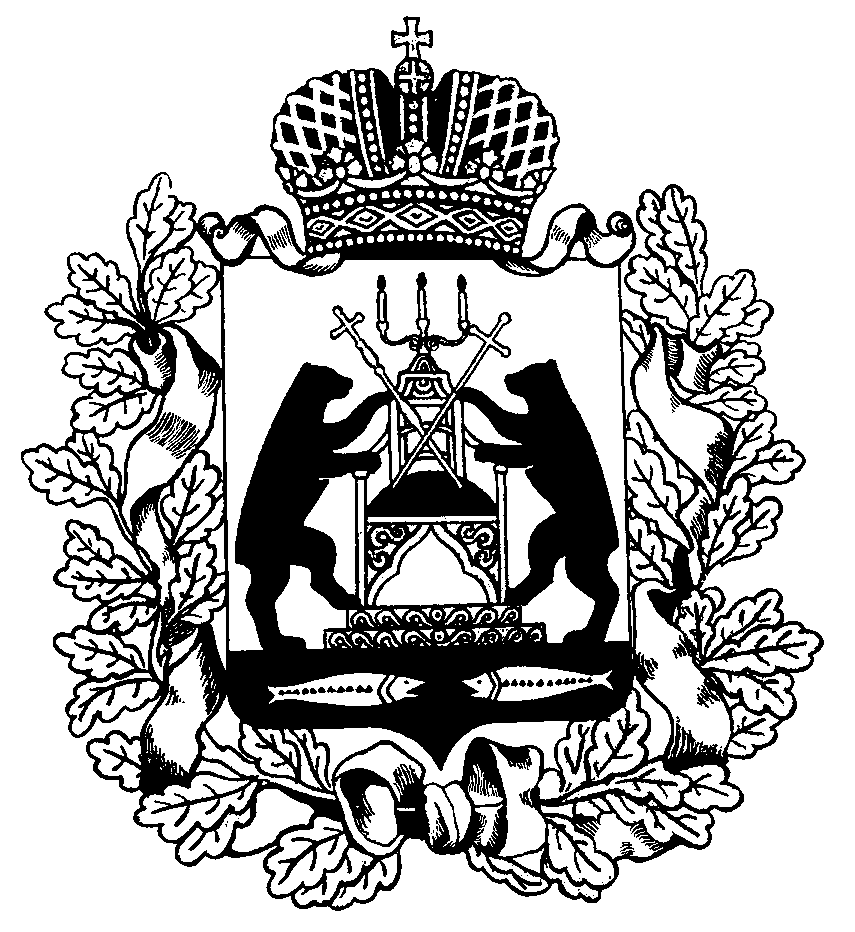 